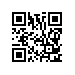 Об изменении тем выпускных квалификационных работ студентов образовательной программы Прикладная математика МИЭМ НИУ ВШЭПРИКАЗЫВАЮ:Изменить темы и формат выпускных квалификационных работ студентам 4 курса образовательной программы бакалавриата Прикладная математика, направления подготовки 01.03.04 Прикладная математика, МИЭМ НИУ ВШЭ, очной формы обучения, утвержденные приказом от 09.12.2020 №2.15-02/0912-04 согласно списку (приложение).Основание: заявления Билевой А.А., заявление Горбуновой В.Н.И.о. директора МИЭМ НИУ ВШЭ,Научный руководитель							                Е.А.КрукРегистрационный номер: 2.15-02/0402-03Дата регистрации: 04.02.2021